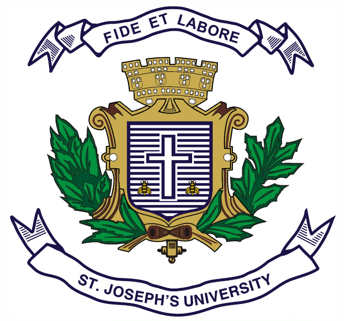 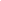 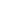 ST JOSEPH’S UNIVERSITY, BENGALURU -27II SEMESTER BSC/BA/BCOM/BBA/BCA/BSW/BVC END SEMESTER EXAMINATION: APRIL 2024(Examination conducted in May / June  2024)AE 221 – ADDITIONAL ENGLISH(For current batch students only)Time: 2 Hours								    Max Marks: 60                               This paper contains TWO printed pages and THREE partsINSTRUCTIONS:You will lose marks for exceeding the word limitYou are allowed to use the dictionary during the examinationPART-AAnswer ANY THREE of the following questions in 5-8 sentences each:  (3x5=15)      What difference does the character of the adopted son Babu in Tabarana Kathe make to the narrative in contrast to The Story of Tabara? In both the short story and the film Shatranj Ke Khiladi, what does the ‘English way of playing chess’ symbolise?Explain the reason behind the ghost revealing his identity to the bride.“What happened, Madar-ud-Daula? What did the Resident sahab say? Did he recite a ghazal to you?” Identify the text and explain the context in which the above exchange takes place.PART BAnswer the following questions in 100-150 words each:		(3x10=30)5. In the interview with Shabana Azmi, Suresh Jindal and Alok Rai, Shatranj Ke Khiladi is interpreted as an insight into the state of unawareness among the Indian ruling classes of the political intentions of the British. Do you agree with this interpretation of the short story? Pick elements from the film and short story that support such an interpretation. 6. In the interview with Trisha Gupta, Girish Kasaravalli describes his cinematic works as            an exploration of belonging and alienation in a rapidly globalizing India. Explore this              idea of belonging and alienation as it plays out in the life of Tabara.7. Film adaptations are often seen as inferior representations of literary texts, lacking in clarity that a written work can provide. According to you, which film in the syllabus does justice to the short story that it was adapted from? Justify your answer with specific references from the chosen film.  				   PART CAnswer ANY ONE of the following questions in 200 words: 		(1x15=15)	   8. “People of Padugere were talking of Tabara Setty's deranged state of mind. In fact, of the many lunatics in Padugere, Tabara Setty was the twenty-fifth one. If anybody went crazy in Padugere, nobody got alarmed because it didn't happen overnight; in fact, it happened gradually. People, who suspected someone of losing his mind any day, showed lip sympathy after he went mad. They accepted lunatics as inevitable entities of their society. Thus, these lunatics had some kind of history behind their condition.” What does Tabara’s madness symbolise in the story? Is there anything peculiar about the residents of Padugere seeing lunacy as inevitable? What does the author intend to convey through these introductory sentences of The Story of Tabara?9.  How does the daughter-in-law's choice to seek the companionship of the ghost, in the absence of her husband, throw light on the complexities of women’s lives in the story The Dilemma? Do you agree with the ending of the film Paheli? What idea of justice does the film offer? 	***